Урок-игра в 10 классе «Трудоустройство на швейную фабрику».Цели:Образовательная- закрепить теоретические знания о трудовом законодательстве, правилах приема на работу,- закрепить теоретические знания о рабочих профессиях швейного производства.- совершенствовать практические умения при  изготовлении  сьёмной отделки для платья  с использованием производственных технологий.Воспитательная:- воспитывать у учащихся устойчивое положительное отношение к труду, развивать чувство коллективизма, ответственности за порученное дело.Коррекционная:- Развивать устную связную речь, произвольное внимание, опосредованную память, элементы логического мышления через активную деятельность учащихся в процессе ролевой игры.Словарь: художник – модельер, швея – мотористка.тип урока: повторительно – обобщающий.форма урока: урок – игра.Межпредметные связи: русский язык, физкультура.Материально-техническое обеспечение: компьютер, трудовая книжка, инструкции по технике безопасности, швейные машины, оверлог, ножницы, сантиметровая лента,  готовый крой , технологические карты, утюг, утюжильный стол.ПОСЛОВИЦА: В хорошей артели всяк при деле.ХОД УРОКА.Организационная часть:Приветствие, проверка готовности к уроку.Эмоциональный настрой.Добрый день, добрый час!
Я очень рада видеть вас.
Друг на друга посмотрели
И тихонечко все сели.Посмотрите на меня!
Ваш экскурсовод сегодня я.
Не теряя ни минутки,
Приглашаю вас я в путь!
Взять все знания в дорогу!
И улыбку не забудь! Ребята, пройдет всего несколько месяцев, и вы шагнете в новую взрослую жизнь. Вам придется решать, где продолжить образование, или куда пойти работать, то есть практически выбрать профессию.2.Сообщение темы и задач урока:Сегодня у нас необычный урок. Мы проведём урок – игру на тему «Трудоустройство на швейную фабрику» Наша задача:- Закрепить знания о способах получения информации при поиске работы.- Закрепить теоретические знания о рабочих профессиях швейного производства и трудовом законодательстве.- Закрепить  практические умения и навыки по пошиву съёмной отделки .3.Повторение пройденного материала.Учитель. – Прежде чем мы пойдём на экскурсию, давайте вспомним, какими способами можно получить информацию о поиске работы?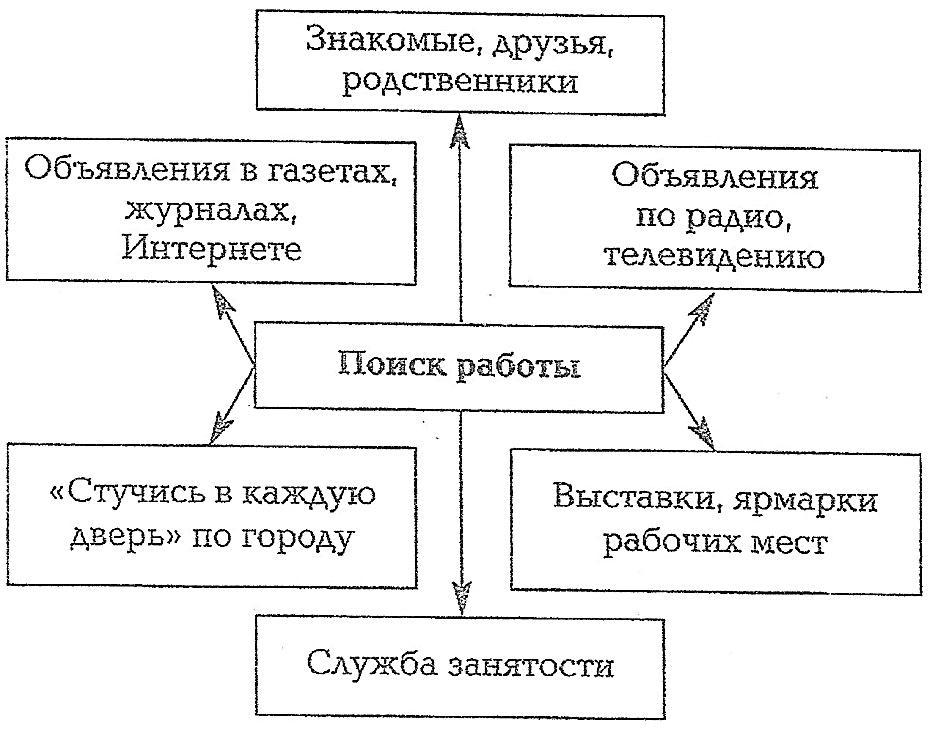 Учитель. – Вы сказали, что работу можно найти по объявлению. Посмотрите-ка, здесь висит какое-то  объявление. Давайте прочитаем.Вопрос: Прочитав объявление, как быстро нужно звонить?Ответ: Звонить нужно сразу.Учитель: Так давайте позвоним прямо сейчас.УПРАЖНЕНИЕ «ТЕЛЕФОННЫЙ ЗВОНОК».Учащиеся. – Здравствуйте, мы звоним вам по объявлению.Секретарь.— Какая специальность вас интересует?Учащиеся. – Нас интересует специальность швеи – мотористки.Секретарь. – Вы занимались работой такого рода раньше?Учащиеся. – Наша группа обучалась швейному делу 5 лет, и сейчас мы хотим устроиться на работу к вам всей группой.Секретарь. – Тогда приходите, завтра к 11 часам, мы познакомим вас с нашей фабрикой.Учитель. – Итак, вы получили приглашение и сейчас вы отправляетесь на экскурсию, на швейную фабрику. Я буду играть роль директора фабрики.4.Ролевая игра «Экскурсия на швейную фабрику».Директор (учитель) – Вы пришли на экскурсию, на швейную фабрику «Элегант». Наша фабрика оснащена новейшим оборудованием, которое значительно облегчает труд работников.Перед вами цеха фабрики: экспериментальный, подготовительно – раскройный, швейный, цех отделки. Давайте поиграем в игру «Отгадай профессию».Я буду перечислять трудовые обязанности профессий, а вы попробуете отгадать, о какой профессии идет речь.Игра отгадай профессию.Рабочий этой профессии работает в экспериментальном цехе. Он занимается изготовлением картонных лекал на новые изделия. (Изготовитель лекал или лекалист)Рабочий этой профессии работает в подготовительном цехе на специальных столах или разбраковочных машинах. В его обязанности входит проверка качества ткани. Одновременно он промеряет длину и ширину ткани. (Контролер качества)Рабочий этой профессии работает в раскройном цехе на раскройных машинах. Он производит раскрой настила, а за тем раскрой деталей. (Раскройщик)Рабочий этой профессии работает в швейном цехе. (Швеи – мотористки)Рабочий этой профессии работает в швейном, а так же в отделочном цехе. Он выполняет ВТО материалов и деталей изделий в процессе пошива, а также готовых изделий. (Утюжильщик)Директор (учитель) - Вся работа на швейной фабрике начинается с экспериментального цеха. Руководитель экспериментального цеха (ученица) расскажет вам о работе цеха.Ученица – руководитель экспериментального цеха: (Слайд)В экспериментальном цехе работают художники - модельеры, лекалисты, портные. Художник – модельер придумывает фасон изделия и изображает его на компьютере при помощи специальной программы. Лекалисты изготавливают лекала на эти модели. Портные шьют первый экспериментальный образец модели.А сейчас проведем тестирование и проверим теоретические знания работников этого  цеха. (Тестирование)Директор (учитель).- На швейной фабрике подготовительный участок и раскройный цех соединены вместе, так как они очень тесно связаны между собой. Об этом нам расскажет мастер участка.Ученица – мастер подготовительно – раскройного цеха:- Рабочие подготовительного участка принимают ткань со склада и готовят её к раскрою: промеряют длину и ширину куска ткани и проверяют качество ткани. (Слайд ). Основной задачей раскройного цеха является раскрой материалов и подача их в швейный цех.Директор (учитель) – Весь крой из раскройного цеха поступает в швейный цех , где работают швеи – мотористки. Эта специальность вам ближе всего и сейчас мы послушаем технолога швейного цеха.Ученица – технолог швейного цеха.-В швейных цехах мы применяем массовый пошив изделий. При массовом пошиве мы применяем пооперационное разделение труда – это когда одно изделие шьют несколько человек по очереди.(Слайд) В бригаде существует самоконтроль и взаимоконтроль.Самоконтроль – это сделал свою операцию и, прежде чем отдать изделие другому, нужно проверить качество своей работы.Взаимоконтроль – это, прежде чем выполнить свою работу, нужно проверить работу соседа. Если будет брак, не допустить его дальше.Тестирование.А теперь тестирование для швейного цеха.Директор (учитель). - На фабрике участок отделки вынесен из швейного цеха. Бригадир цеха отделки расскажет нам о своей работе.Бригадир отделочного цеха (ученица).-Качество изделий и внешний вид во многом зависит от влажно – тепловой обработки. На нашем предприятии есть цех отделки. В этом цехе стоят утюги  и другие приспособления. Для облегчения труда работников в цехе применяют различные прессы.Директор (учитель).   – Наше предприятие заботится о здоровье своих сотрудников, поэтому у нас на фабрике есть инструктор по производственной гимнастике. Инструктор по производственной гимнастике – Производственная гимнастика – это комплексы специальных упражнений, применяемых в режиме рабочего дня.Особенно популярна производственная гимнастика была в середине 80 – х годов. Целые предприятия, заводы, цеха выполняли простые упражнения, которые помогали работникам преодолеть усталость, повысить работоспособность.– В настоящее время на швейные предприятия вернули производственную гимнастику! Новое – это хорошо забытое старое.-- А теперь давайте проведём производственную гимнастику.Директор (учитель).Вы познакомились с работой нашей фабрики и если вы определили для себя желаемую специальность, то вам  необходимо предъявить трудовую книжку, но если вы раньше не работали и не имеете трудовой книжки, то предъявляете справку об образовании. И вам в недельный срок оформят трудовую книжку.Трудовая книжка является трудовой биографией работника.Трудовая книжка хранится на работе и выдается работнику на руки только в день увольнения.Если вас устроила одна из наших специальностей, то вы должны :Написать заявление на имя директора предприятия.Написать автобиографию.Принести паспорт, документ об образовании, фотографии 3х4.Если требуется, то справку о состоянии здоровья.А какую же профессию выбрали вы? (Дети отвечают:швея-мотористка)Конечно, кому не хочется выглядеть красиво, модно и элегантно? Эту задачу может решить профессиональная швея.Стоит ей сесть за швейную машину, как на свет появляются красивые и практичные вещи, без которых нельзя представить нашу жизнь. За пять лет в швейной мастерской вы тоже много чему научились, я предлагаю вам показать своё мастерство. На нашей фабрике  были пошиты  три  платья , ваша задача подобрать   съёмную отделку для этих изделий.
Это было ваше домашнее задание, давайте посмотрим, что же у вас получилось? Учитель. Вспомним, что такое отделка?Отделка является элементом композиции и средством выразительности одежды.  Она может быть: постоянной (вышивка, кружева, рюши, канты, бейки и др.) и съемной (воротники, галстуки, банты, жабо, цветы из ткани).2) Девочки объясняют и показывают, что они выбрали и как эта часть отделки выкраивается и пришивается к изделию.Х. Даша. : для отделки  изделия я взяла ткань контрастного цвета, для ШАРФА в виде хомута – это полоса материала  сшитая в трубу  стачным швом.К. Озада: мое изделие заиграло, когда я воротничок украсила маленьким кружевом. По краю воротника я изготовила рюши из кружев.С. Ирина: Для отделки своей модели я использовала ткань в тон изделия, выполнив из неё пояс – это съемный вид отделки.Учитель: Ирина выполнила съемный вид отделки, Лида, а ты какой вид отделки использовала для своего изделия? Лида: у меня простая блузка без воротника, я её украшу розочкой выполненной из органзы.С.Лиля: я решила дополнить платье  пуговичками , в тон платья .Вырезала 4 кружочка из синей ткани и обшила старые пуговицы. Получилось очень красиво.Учитель: Даша, расскажи нам, пожалуйста, из какой ткани можно сделать галстук?М. Даша: Чтобы платье смотрелось богаче галстук лучше  сделать  из ткани контрастного цвета: велюра бархата, атласа .6) Практическая работаУчитель: переходим к практической работе – выполнению съемной отделки. Это изготовление цветов из ткани. Вы знакомы с данной техникой и, надеюсь, что с заданием вы справитесь. Вводный инструктаж: объяснение практической работы с личным показом этапов изготовления.Опора на инструкционные карты, для детей, которые могут работать самостоятельно.Демонстрация готового цветка.Учитель.   -Прежде чем начать работу давайте вспомним правила ТБ……Текущий инструктаж:Контроль за правильностью выполнения изделия.Контроль за соблюдением правил ТБОказание помощи при изготовлении цветка нуждающимся в помощи ученицам.Заключительный инструктаж:Самоанализ работы учениц:- нравится ли готовое изделие?- можно ли принести этот цветок в качестве подарка?Анализ работы учителем по критериям оценивания.Критерии«5»-работа выполнена по плану с учетом правил ТБ«4»- работа выполнена в целом правильно, допускаются 2-3 несущественные ошибки, которые исправлены самостоятельно по требованию учителя.«3»- работа выполнена правильно лишь на половину, или допущена существенная ошибка.Оценка.Подведение итогов.Могут руки людей сделать чудо любое, И по белому полю могут выткать цветы, И по синему небу вышить солнце златое, Чтобы стало побольше на земле красоты.Я возьму в руки нить и простую тряпицу И немножко фантазии и волшебства – И сошью я такое, что вам и не снится. Только чтобы жила на земле красота!Учитель: 
Подводя итог нашему уроку я, хочу отметить, что вы девочки относитесь к делу с удовольствием. Ваш труд приносит  радость, а полученные умения и навыки, я думаю обязательно пригодятся вам в дальнейшей жизни, и может быть  повлияют на выбор вашей будущей профессии. На этом наш урок закончен. Большое спасибо за внимание и активную работу! ОБЪЯВЛЕНИЕ.Швейной фабрике «Элегант» требуются:швеи – мотористки, лекалисты, утюжильщица.Звоните скорее! 89272618859ОБЪЯВЛЕНИЕ.Швейной фабрике «Элегант» требуются:швеи – мотористки, лекалисты, утюжильщица.Звоните скорее! 89272618859ОБЪЯВЛЕНИЕ.Швейной фабрике «Элегант» требуются:швеи – мотористки, лекалисты, утюжильщица.Звоните скорее! 89272618859ОБЪЯВЛЕНИЕ.Швейной фабрике «Элегант» требуются:швеи – мотористки, лекалисты, утюжильщица.Звоните скорее! 89272618859ОБЪЯВЛЕНИЕ.Швейной фабрике «Элегант» требуются:швеи – мотористки, лекалисты, утюжильщица.Звоните скорее! 89272618859ОБЪЯВЛЕНИЕ.Швейной фабрике «Элегант» требуются:швеи – мотористки, лекалисты, утюжильщица.Звоните скорее! 89272618859261885926188592618859261885926188592618859